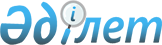 Об утверждении минимального размера расходов на управление объектом кондоминиума и содержание общего имущества объекта кондоминиума по Илийскому району на 2023 годРешение Илийского районного маслихата Алматинской области от 16 мая 2023 года № 4-13. Зарегистрировано Департаментом юстиции Алматинской области 17 мая 2023 года № 6000-05
      В соответствии с пунктом 1 статьи 10-3 Закона Республики Казахстан "О жилищных отношениях" и приказом исполняющего обязанности Министра индустрии и инфраструктурного развития Республики Казахстан от 30 марта 2020 года № 166 "Об утверждении Методики расчета сметы расходов на управление объектом кондоминиума и содержание общего имущества объекта кондоминиума, а также методики расчета минимального размера расходов на управление объектом кондоминиума и содержание общего имущества объекта кондоминиума" (зарегистрирован в Реестре государственной регистрации нормативных правовых актов за № 20284) Илийский районный маслихат РЕШИЛ:
      1. Утвердить минимальный размер расходов на управление объектом кондоминиума и содержание общего имущества объекта кондоминиума на 2023 год по Илийскому району в сумме 24 (двадцать четыре) тенге за один квадратный метр в месяц.
      2. Контроль за исполнением настоящего решения возложить на курирующего заместителя акима Илийского района.
      3. Настоящее решение вводится в действие по истечении десяти календарных дней после дня его первого официального опубликования.
					© 2012. РГП на ПХВ «Институт законодательства и правовой информации Республики Казахстан» Министерства юстиции Республики Казахстан
				
      Председатель Илийского районного маслихата

Р. Абилова
